W dniu 15 sierpnia b.r. jako impreza towarzysząca Biegu „Wilczym Tropem” odbędzie się pokaz kilku pojazdów militarnych  
Grupy „ Militarna Pilica”. Od godziny 10.30 będzie można skorzystać z ich darmowej przejażdżki leśnymi drogami.Zapraszamy szczególnie dzieci z rodzicami.	Marian Kmieciak                                                                          Wójt Gminy Odrzywół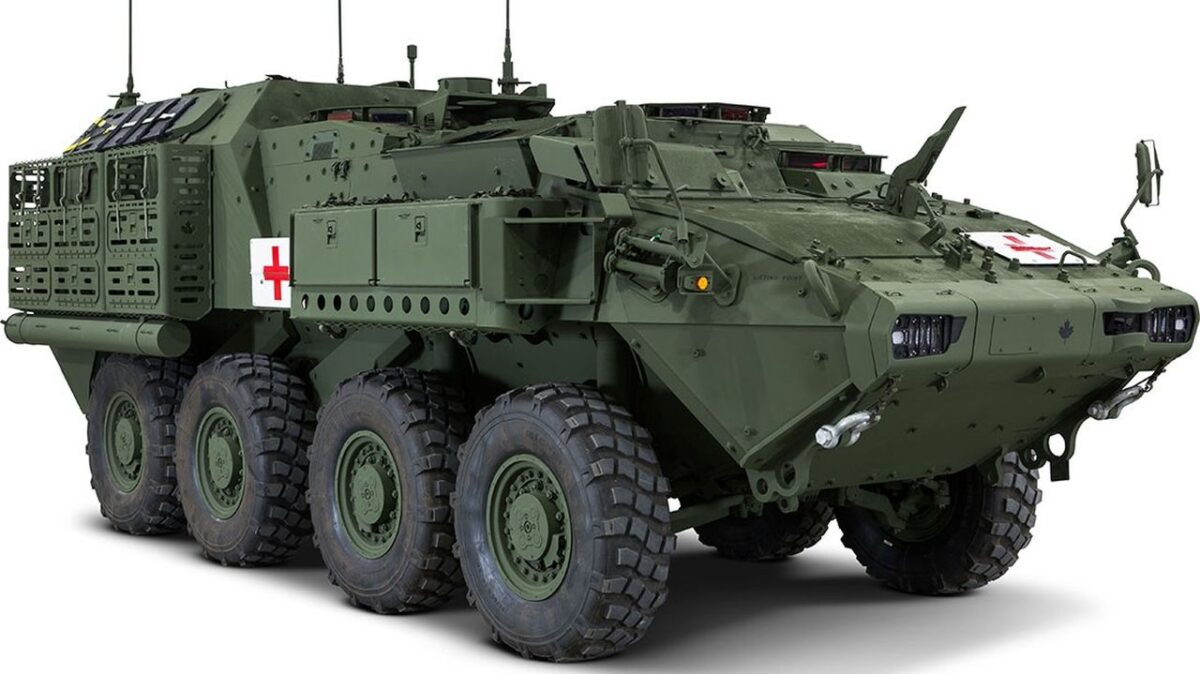 